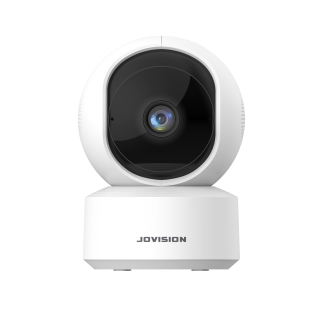 JVS-U3C-ES300万智能高清网络云台摄像机最大分辨率可达2304*1296P，300W高像素清晰画质双向语音实时对讲，如面对面真实默认采用H.265视频编码格式ICR红外滤片式自动切换，日夜不间断监控智能追踪，实时跟拍自带AP热点，无网也可实时监控AI婴儿啼哭侦测，精准识别并安抚支持猫狗的宠物检测，支持APP设置萌宠看护区域对讲喇叭加大，独立发声音腔单元；对讲声音更加通透嘹亮、清晰支持Onvif协议、公有云协议、融视云协议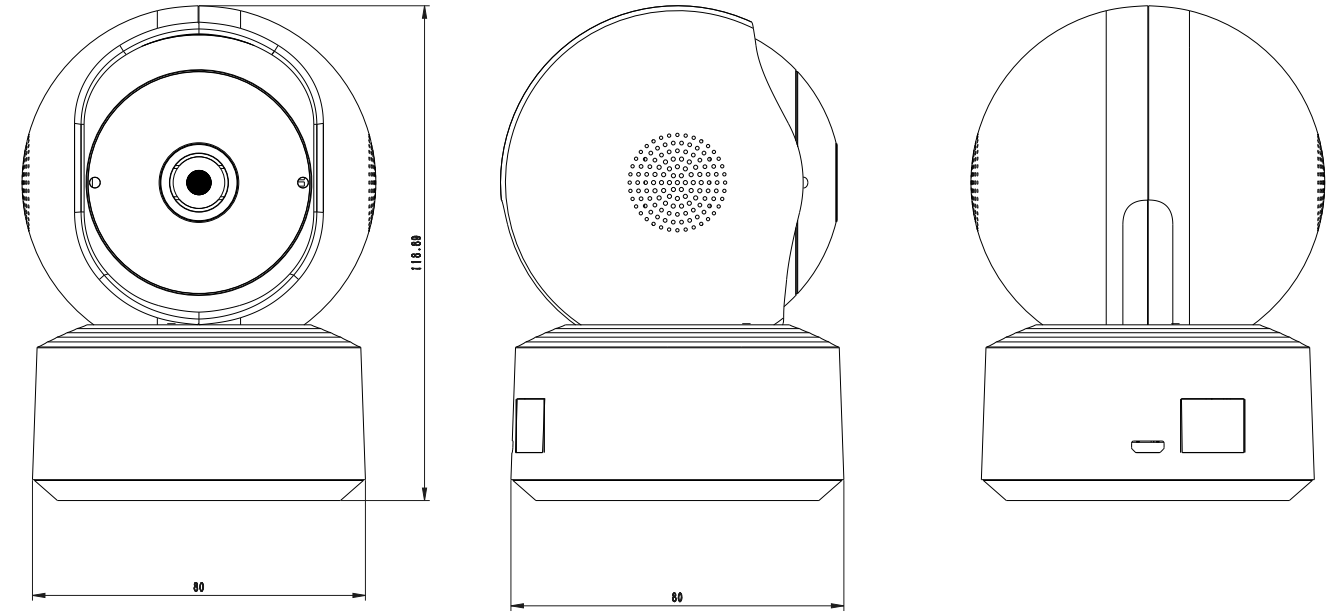 显示显示显示图像传感器1/2.9' 高性能CMOS传感器1/2.9' 高性能CMOS传感器码流双码流双码流主码流分辨率帧率主码流：2304*1296（默认）,25fps主码流：2304*1296（默认）,25fps子码流分辨率帧率次码流：704*576（默认）,25fps次码流：704*576（默认）,25fps有效像素300万，2304*1296P300万，2304*1296P视频压缩标准H.265(默认）/H.264H.265(默认）/H.264视频码率高清：256～4096Kbps标清：68～1024Kbps高清：256～4096Kbps标清：68～1024Kbps宽动态数字宽动态数字宽动态同步方式内同步内同步信噪比55.4dB55.4dB最低照度0Lux（补光灯开)0Lux（补光灯开)镜头镜头镜头接口类型接口类型M12光圈类型光圈类型固定光圈最大光圈数最大光圈数F2.0镜头搭配镜头搭配定焦4mm镜头可视角度镜头可视角度水平视场角：74.1°；垂直视场角：40.5°；对角线视场角：86.9°补光补光补光补光类型补光类型4颗红外灯补光距离（m）补光距离（m）最远可达12m（实验室环境测试数据，具体以产品使用场景测试为准）图像图像图像图像风格图像风格支持标准、柔和、通透三种场景模式日夜切换模式日夜切换模式自动切换、定时切换、白天模式、夜晚模式视频调节视频调节支持对比度、亮度、饱和度、锐度调节图像增强图像增强夜视优化、数字3D降噪、智能去雾、自动曝光、自动白平衡控制音频音频音频音频环境噪声过滤音频环境噪声过滤支持音频采样率音频采样率≥8kHz音频压缩标准音频压缩标准G711A（默认）/G711U音频压缩码率音频压缩码率64kbps网络网络网络浏览器浏览器支持IE8+,Chrome18+,Firefox5.0+,Safari5.02+浏览器、支持中英文语言同时预览路数同时预览路数云视通2.0连接10个客户端16个流（UDP最多支持两个客户端）浏览器浏览器G711A（默认）/G711U接入协议接入协议标配ONVIF网络传输网络传输内置中维云视通传输协议用户权限用户权限最多13个用户，分3级权限：管理员、普通用户和访客 网络协议网络协议标准HTTP,TCP/IP,ICMP.RTSP,RTP,UDP,RTCP,SMTP,DHCP,DNS无线协议无线协议IEEE 802.11 b/g/n 2.4GHz有线协议有线协议10/100M/以太网网口自适应接口接口接口音频音频内置1个MIC，内置1个扬声器网络网络1个10/100M自适应以太网网口电源供电接口电源供电接口Micro USBTF卡槽TF卡槽支持*1复位按键复位按键轻触按键*1功能功能功能OSD信息设置OSD信息设置支持OSD大字体功能、OSD报警闪烁、OSD与时间分开设置位置的功能增益控制增益控制自动网络对时网络对时支持定时重启定时重启支持智能去雾智能去雾支持隐私遮挡隐私遮挡同时支持 8个遮挡区域画面设置画面设置画面镜像、画面翻转IP自适应IP自适应支持自动适应IP地址可选功能智能分析智能分析区域入侵/绊线远程操作远程操作系统管理、音视频管理、图像管理、网络管理、智能分析、报警管理、存储管理、云台控制移动侦测移动侦测支持人形追踪人形追踪支持网络切换网络切换支持配网方式配网方式有线扫码直连/AP配网/Wi-Fi二维码+声波辅助配网婴儿啼哭检测婴儿啼哭检测支持宠物检测宠物检测支持云台校准云台校准支持网络切换网络切换支持整点报时整点报时支持检测报警检测报警邮件报警、客户端报警、手机App推送整机整机整机工作温度工作温度-10℃~+55℃工作湿度工作湿度10%~95%RH,无冷凝供电方式供电方式Micro USB 2.0电源输出电源输出5V⎓1.5A颜色/材质颜色/材质哑光磨砂白色，ABS+PC整机尺寸整机尺寸80*80*119mm净重净重约220g安装方式安装方式吸顶倒装或桌面平置